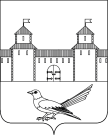 от 15.06.2016 № 701-р 	На основании плана работы Управления образования администрации Сорочинского городского округа Оренбургской области на 2015 - 2016 учебный год, руководствуясь статьями 32, 35, 40 Устава муниципального образования Сорочинский городской округ Оренбургской области:Провести бал выпускников «Золотая молодёжь» 24 июня 2016 года с 20.00 до 23.00 часов на центральной площади города Сорочинска.Утвердить: 2.1. Состав оргкомитета по подготовке и проведению бала выпускников «Золотая молодёжь», согласно приложению № 1.3. Поручить:3.1. Управлению образования администрации Сорочинского городского округа Оренбургской области (Федорова Т.В.) организовать проведение бала выпускников «Золотая молодёжь».4.Рекомендовать:4.1. Начальнику Отделу МВД РФ по Сорочинскому городскому округу (Ганичкин А. А.):4.1.1. Реализовать комплекс мероприятий по охране правопорядка, по антитеррористическому обеспечению, ограничению движения транспорта         во время проведения праздничного мероприятия.4.1.2. Обеспечить контроль за исполнением предприятиями торговли и индивидуальными предпринимателями Федерального закона от 22 ноября 1995 г. № 171-ФЗ «О государственном регулировании производства и оборота этилового спирта, алкогольной и спиртосодержащей продукции и об ограничении потребления (распития) алкогольной продукции» во время проведения праздничного мероприятия. 4.2. 40 ПСЧ по охране города Сорочинска ФГКУ «10 отряд ФПС по Оренбургской области» (Мустаев Р. А.) обеспечить оперативное реагирование на возможные чрезвычайные ситуации во время проведения праздничного мероприятия.4.3. Государственному бюджетному учреждению здравоохранения «Городская больница» города Сорочинска (Таскин В. Н.) обеспечить оперативное реагирование на возможные чрезвычайные ситуации во время проведения праздничного мероприятия.4.4. Юго-Западному территориальному отдела Управления Федеральной службы по надзору в сфере защиты прав потребителей и благополучия человека по Оренбургской области (Невлер Г. А.) дать разъяснения по правилам торговли, осуществлять контроль за качеством товаров (услуг) и соблюдением правил продажи и оказания услуг во время проведения праздничного мероприятия.4.5. Отделу надзорной деятельности по Сорочинскому городскому округу ГУ МЧС России по Оренбургской области (Торопчин В. А.) обеспечить контроль за соблюдением правил пожарной безопасности во время проведения мероприятий.4.6. ООО «Лидер» (Фильченко А. А.) обеспечить возможность подключения звукового и другого оборудования, располагаемого на центральной площади, к источникам питания требуемой мощность во время проведения мероприятия. 4.7. Средствам массовой информации – ГУП «РИД» «Сорочинский вестник» (Шагалин Ю. Ю.), ООО «РТ «Веста» (Жильцова Т. А.)  обеспечить освещение бала выпускников «Золотая молодёжь».5. Контроль за исполнением данного распоряжения возложить на начальника Управления образования администрации Сорочинского городского округа Федорову Т.В.6. Распоряжение вступает в силу после официального опубликования и подлежит размещению на Портале муниципального образования Сорочинский городской округ.И.о. главы муниципального образованияСорочинский городской округ – первый заместитель главы администрации городскогоокруга по оперативному управлению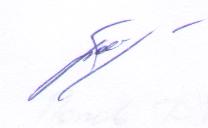 муниципальным хозяйством                                                           А.А. Богданов   Разослано: в дело, прокуратуре, членам оргкомитета (по списку). Состав оргкомитета по подготовке и проведению бала выпускников «Золотая молодёжь»Мелентьева Т. П. – председатель оргкомитета, глава муниципального образования Сорочинский городской округ;Федорова Т. В. – заместитель председателя оргкомитета, начальник Управления образования администрации Сорочинского городского округа.Члены оргкомитета:Черных И. Н. – руководитель аппарата (управляющий делами) администрации Сорочинского городского округа;Ганичкин А. А.  – начальник ОМ ВД РФ по Сорочинскому городскому округу (по согласованию);Вагина Н. В. – начальник отдела по культуре и искусству администрации Сорочинского городского округа;Мустаев Р. А. – начальник Сорочинского гарнизона пожарной охраны (по согласованию);Торопчин В. А. – начальник отдела надзорной деятельности;Шумкина Л. В. – ведущий специалист по молодёжной политике администрации Сорочинского городского округа; Савченко А. Я. – главный специалист по ГО и ЧС администрации Сорочинского городского округа; Ваганова Е. В. – ведущий программист МКУ «Централизованная бухгалтерия по обслуживанию органов местного самоуправления»;Таскин В. Н. – главный врач ГБУЗ «Городская больница» г. Сорочинска;10.Невлер Г. А. – главный врач Юго-Западного территориального отдела Управления Федеральной службы по надзору в сфере защиты прав потребителей и благополучия человека по Оренбургской области;11. Фильченко А. А. – руководитель ООО «Лидер»;12. Жильцова Т. А. – генеральный директор ООО «РТ «Веста»;13. Шагалин Ю. Ю. – директор ГУП «РИД «Сорочинский вестник»;Худяков С. Д. – специалист МКУ «Городской методический центр»;15.Кадышева О. И.– специалист Управления образования администрации Сорочинского городского округа;16.Суспицына О. В. – методист МКУ «Городской методический центр»;17.Воротынцева О. А. – директор МБУДО «Центр детского технического творчества»;18.Пеннер Н. В. – директор МБУДО «Центр детского творчества».  Администрация Сорочинского городского округа Оренбургской областиР А С П О Р Я Ж Е Н И ЕО подготовке и проведении бала выпускников «Золотая молодёжь» в Сорочинском городском округе в 2016 году.Приложение № 1к распоряжению администрацииСорочинского городского округа Оренбургской   области от 15.06.2016 №701-р